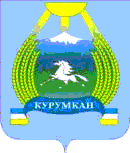 АДМИНИСТРАЦИЯ МУНИЦИПАЛЬНОГО ОБРАЗОВАНИЯ «КУРУМКАНСКИЙ РАЙОН»МУНИЦИПАЛЬНОЕ ДОШКОЛЬНОЕ ОБРАЗОВАТЕЛЬНОЕ УЧРЕЖДЕНИЕКУРУМКАНСКИЙ ДЕТСКИЙ САД «РОДНИЧОК»671640, Республика Бурятия, с. Курумкан, ул. Балдакова, 45. Телефон:8-30149-41-1-54Сведения об административном и педагогическом персонале.№ФИО работникаУровень образованияСпециальность по дипломуДокумент об образованииквалификационная категория1Цыремпилова Светлана ДамбаевнавысшееУчитель бурятского языка и литературы.Менеджмент в образованииДипломБГУ  НГИ. Год окончания: 2003гДипломБРИОП 20142Алексеева Людмила АлексеевнаСр.спецДошкольное образование ДипломУ-У Педагогическое училище №2 Год окончания:2000гПервая квалификационная категорияПриказ № 1924 от 21.12.2017МОиН РБ3Гармаева Виктория БадмадоржиевнаВысшее Ср. спецУправление персоналомДошкольное образованиеДиплом РФ ОУПВПО «Академия труда и социальных отношений» г.Москвадиплом ГБПОУ БРПК г.Улан-УдэГод окончания: 2017гПервая квалификационная категорияПриказ № 147 от 31.01.2018МОиН РБ4Буянтуева Оюна Бадмажаповнаср- спецУчитель начальных классов и воспитатель ГПДПедагогика и методика дошкольного образованияУ-У педагогическое училище №1 год окончания: 1994ГАУ ДПО РБ БРИОП   год окончания: 25.04.2022гВысшая квалификационная категорияПриказ № 776 от 24.04.2018гМОиН РБ5Шотхоева Валентина ВикторовнаСр.спец.Дошкольное образованиеДиплом ГОУ СПО БРПКГод окончания: 2007г. Первая квалификационная категорияПриказ № 1926 от 23.12.2016МОиН РБ6Батуева Наталья СолбоновнаВысшее Филолог. Учитель бурятского языка и литературы.Педагогика и методика дошкольного образованияДипломБГУ  ФБФ. Год окончания: 2001гГАУ ДПО РБ БРИОП   год окончания: 2021гПервая квалификационная категорияПриказ № 2262 от 19.12.2018МОиН РБ7Банаева Алена БаяртуевнаСр.спецСоциально - культурная деятельность  и народно художественное творчествоДиплом БРУКи И Год окончания:  2002гПервая квалификационная категорияПриказ № 2262 от 19.12.2018МОиН РБ